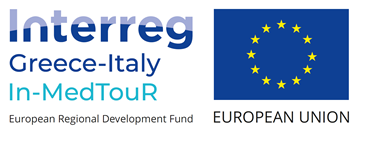 Διαδικτυακό workshop του έργου«Innovative Medical Tourism Strategy – In-MedTouR»,Πέμπτη 24 Σεπτεμβρίου 2020, ώρα 10:00 π.μ.-11:30 μ.μ.10:45–11:00Προσέλευση / συνδέσεις 11: 00–11:15 Χαιρετισμoί Γενική Γραμματέας Τουριστικής Πολιτικής κι Ανάπτυξης, κ. Βίκυ ΛοΐζουΠροϊσταμένη Γενικής Δ/νσης Τουριστικής Πολιτικής, δρ. Γιόλα Διονυσοπούλου11:15-11:30Παρουσίαση έργουκ. Έλια Αποστολοπούλου, Υπεύθυνη έργου In-MedTouR για το Υπουργείο Τουρισμού11:30-12:00Παρουσίαση του εργαλείου e-tour facilitator, Πανεπιστήμιο Πατρών12:00–12:30Συζήτηση:Αξιοποίηση των αποτελεσμάτων του έργου για την ανάπτυξη του ιατρικού τουρισμούΠροϋποθέσεις ανάπτυξης του Iατρικού Tουρισμού στην ΕλλάδαΠροϊόντα ιατρικού τουρισμού στην ΕλλάδαΕξειδίκευση παρόχων υγείας σε συγκεκριμένα προϊόντα ιατρικού τουρισμού σε τοπικό επίπεδο